SAITAMA WABI SABI Festival 2021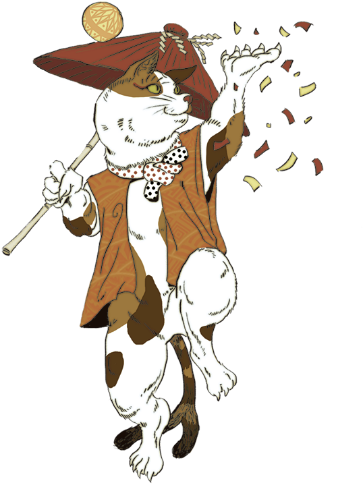 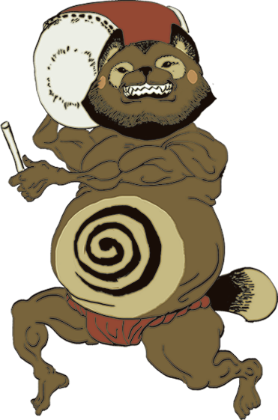 KIMONO Experience Application form出席できなくなった場合は国際室へご連絡ください。If you are unable to attend, please contact us at least one day in advance.Email : kokusai@gr.saitama-u.ac.jpTel. : 048-858-3134学籍番号Student ID Number氏名 Name性別 Gender希望する時間帯Preferable time slot and dayNov. 20th (Sat) 10:00 ~ 11:00Nov. 20th (Sat) 11:00 ~ 12:00Nov. 20th (Sat) 12:00 ~ 13:00Nov. 21st (Sun) 10:00 ~ 11:00Nov. 21st (Sun) 11:00 ~ 11:30身長 Height(cm)足のサイズ Foot Size (cm)電話番号 Phone Number